В карточку номенклатуры нужно загружать параметры : габариты – длинну – ширину – высоту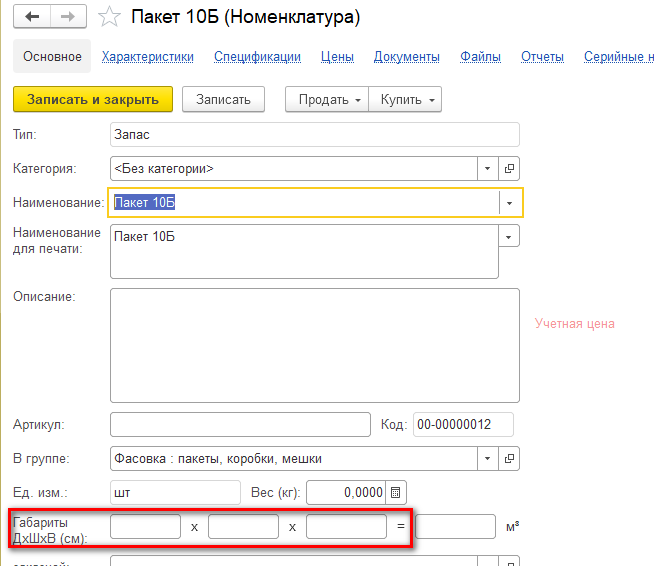 Загрузку начинаю стандартным способом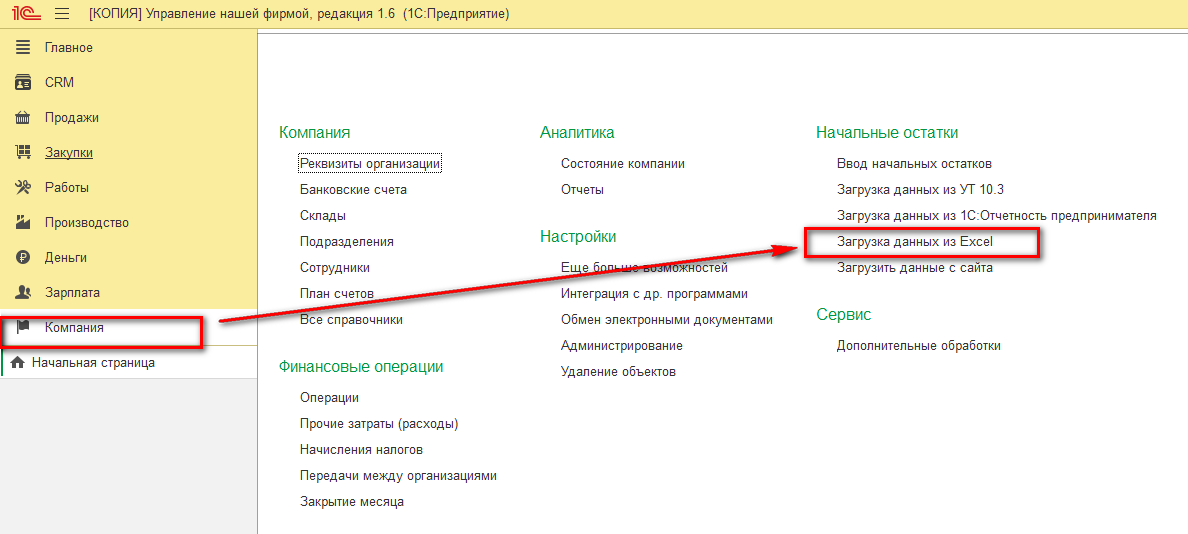 Далее выбираю ручную загрузку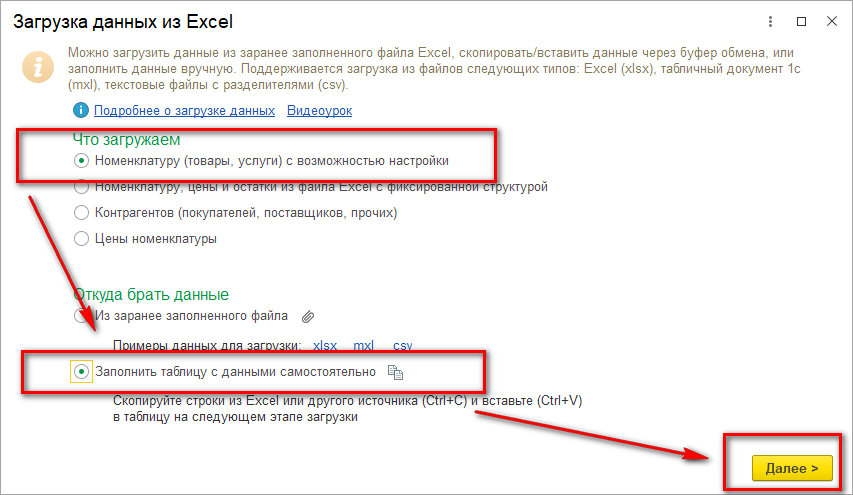 И выбираю поля для загрузки. В списке выбора наименования поля данных добавить данные по габаритам, габариты – длинну – ширину – высоту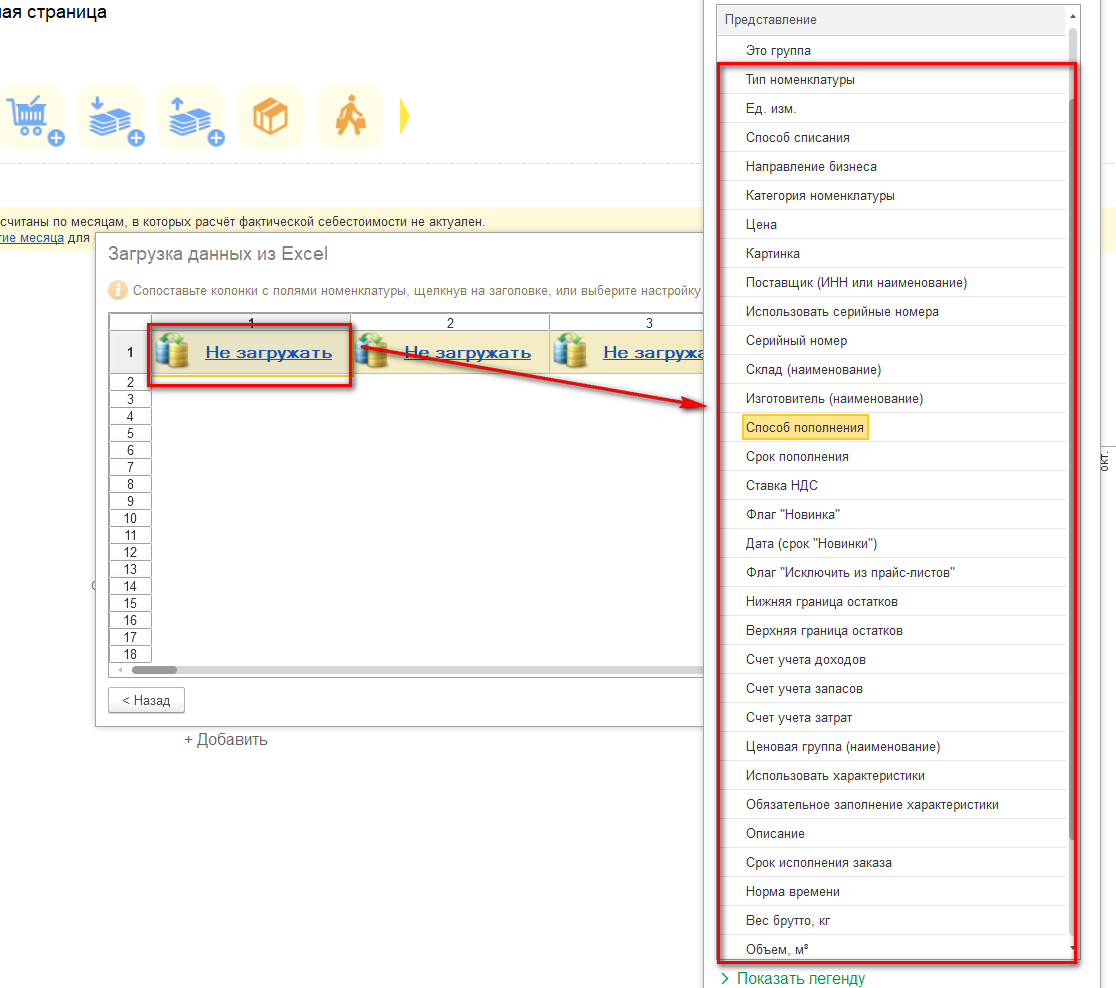 